OBEC ZÁBOŘÍ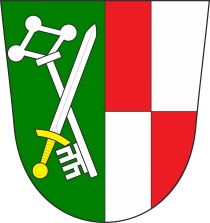 Zápisz veřejného zasedání zastupitelstva Obce Záboří č. 9 ze dne 1. 6. 2023 od 19.00 hod. v kanceláři Obecního úřadu v ZáboříPřítomno: 9 členů OZ, jmenovitě dle prezenční listinyZapisovatel: Pavel MarekOvěřovatelé: Vladimír Čapek                       Tomáš Cibulka    Navržený program:1. Zahájení zasedání, určení zapisovatele a ověřovatelů zápisu2. Schválení programu3. Kontrola usnesení4. Projednání výsledku výběrového řízení na realizaci ZTV U Vůsovky5. Projednání závěrečného účtu a účetní závěrky obce Záboří za rok 20226. Žádost o udělení výjimky z počtu žáků ZŠ Záboří pro školní rok 2023-20247. Žádost o udělení výjimky z počtu žáků MŠ Záboří pro školní rok 2023-20248. Projednání roční závěrky ZŠ a MŠ Záboří 20229. Žádost TJ ZD Záboří o zvýšení ročního příspěvku obce10. Dárkové poukazy pro oslavence – zvýšení hodnoty11. Platba nákladů – společná vodárna Záboří, Čečelovice, Slivonice12. Záměr na pronájem Zábořské hospůdky13. Snížení kilowatthodinové sazby pro nájemce klubovny Pod lípou 14. Dar – nové chlazení do klubovny – odměna dárci15. Různé1. Zahájení zasedání, určení zapisovatele a ověřovatelů zápisuStarosta obce zahájil veřejné zasedání zastupitelstva v 19.00 hodin. Přivítal přítomné a konstatoval, že zasedání OZ bylo řádně svoláno a oznámeno na úřední desce OÚ Záboří. Dále konstatoval, že zastupitelstvo je usnášeníschopné ve všech bodech programu. Navrhl zapisovatele – Pavla Marka a ověřovatele – Vladimíra Čapka a Tomáše Cibulku.Návrh usnesení: ZO určuje ověřovatele zápisu: Tomáše Cibulku a Vladimíra Čapka a zapisovatele Pavla Marka.Výsledek hlasování: pro 9      proti 0      zdržel se 0Usnesení č. 53/23 bylo schváleno2. Schválení programuStarosta seznámil přítomné s návrhem programu schůze, který byl v souladu s pozvánkou doručenou členům zastupitelstva a v souladu s informací zveřejněnou na úřední desce. Starosta navrhl úpravu spočívající v rozšíření o body: 15. Instalace solárních panelů na budovu MŠ – žádost o dotaci. 16. Žádost o připojení k obecnímu vodovodu – Michal Běle – Záboří č. 27 Bod Různé se přesouvá pod číslo 17. Návrh usnesení: OZ schvaluje následující rozšířený program 9. zasedání:1. Zahájení zasedání, určení zapisovatele a ověřovatelů zápisu2. Schválení programu3. Kontrola usnesení4. Projednání výsledku výběrového řízení na realizaci ZTV U Vůsovky5. Projednání závěrečného účtu a účetní závěrky obce Záboří za rok 20226. Žádost o udělení výjimky z počtu žáků ZŠ Záboří pro školní rok 2023-20247. Žádost o udělení výjimky z počtu žáků MŠ Záboří pro školní rok 2023-20248. Projednání roční závěrky ZŠ a MŠ Záboří 20229. Žádost TJ ZD Záboří o zvýšení ročního příspěvku obce10. Dárkové poukazy pro oslavence – zvýšení hodnoty11. Platba nákladů – společná vodárna Záboří, Čečelovice, Slivonice12. Záměr na pronájem Zábořské hospůdky13. Snížení kilowatthodinové sazby pro nájemce klubovny Pod lípou 14. Dar – nové chlazení do klubovny – odměna dárci15. Instalace solárních panelů na budovu MŠ – žádost o dotaci16. Žádost o připojení k obecnímu vodovodu – Michal Běle – Záboří č. 2717. RůznéVýsledek hlasování: pro 9      proti 0      zdržel se 0Usnesení č. 54/23 bylo schváleno3. Kontrola usneseníKontrola usnesení z minulé schůze. Návrh usnesení: ZO schvaluje zápis a plnění usnesení z 8. zasedání ZO ze dne 4. 5. 2023.Výsledek hlasování: pro 9     proti 0       zdržel se 0Usnesení č. 55/23 bylo schváleno4. Projednání výsledku výběrového řízení na realizaci ZTV U VůsovkyV termínu výzvy výběrového řízení na realizaci akce ZTV U Vůsovky se přihlásily tyto čtyři zájemci se svými cenovými nabídkami:Výběrová komise ve složení Karel Kotrc, Michal Říšský a Pavel Marek se sešla dne 24. 5. 2023 v 17:00 hodin k otevření obálek s cenovými nabídkami, které byly doručeny do kanceláře OÚ Záboří. O tomto komise učinila zápis. Tato komise doporučuje zastupitelstvu obce Záboří pro realizaci akce ZTV U Vůsovky firmu SVS Blatná s.r.o., jejíž cenová nabídka byla nejnižší.Návrh usnesení: ZO schvaluje pro realizaci akce ZTV U Vůsovky firmu SVS Blatná s.r.o., která ve výběrovém řízení předložila nejnižší cenovou nabídku ve výši 6 788 213,85 Kč.Výsledek hlasování: pro 9      proti 0      zdržel se 0Usnesení č. 56/23 bylo schváleno5. Projednání závěrečného účtu a účetní závěrky obce Záboří za rok 2022Zastupitelé obce projednali návrh závěrečného účtu včetně zprávy o přezkoumání hospodaření krajským úřadem za rok 2022 a účetní závěrku za rok 2022. Oba dokumenty byly vyvěšeny od 12. 5. 2023 na webových stránkách www.zabori.cz a ve vývěsce obecního úřadu.Návrh usnesení: Zastupitelstvo obce Záboří schvaluje závěrečný účet za rok 2022 včetně zprávy o přezkoumání hospodaření obce Záboří a účetní závěrku za rok 2022 bez výhrad.Výsledek hlasování: pro 9     proti 0      zdržel se 0Usnesení č. 57/23 bylo schváleno6. Žádost o udělení výjimky z počtu žáků Základní školy Záboří pro školní rok 2023-2024Obecnímu zastupitelstvu byla ředitelem ZŠ a MŠ Záboří předložena žádost o výjimku z počtu žáků na školní rok 2023/2024. Jedná o výjimku z průměrného počtu žáků (17 žáků na třídu), protože základní školu dlouhodobě nenavštěvuje dostatečný počet žáků.Návrh usnesení: Zastupitelstvo obce schvaluje pro školní rok 2023/2024 výjimku z průměrného počtu žáků v ZŠ Záboří.Výsledek hlasování: pro 9      proti 0      zdržel se 0Usnesení č. 58/23 bylo schváleno7. Žádost o udělení výjimky z počtu žáků Mateřské školy Záboří pro školní rok 2023-2024Obecnímu zastupitelstvu byla ředitelem ZŠ a MŠ Záboří předložena žádost o výjimku z počtu žáků na školní rok 2023/2024. Jedná o výjimku z nejvyššího počtu žáků, aby MŠ mohlo navštěvovat až 28 dětí (maximální počet je stanoven na 24 dětí),Návrh usnesení: Zastupitelstvo obce schvaluje pro školní rok 2023/2024 výjimku z maximálního počtu dětí v MŠ Záboří. Výsledek hlasování: pro 9      proti 0      zdržel se 0Usnesení č. 59/23 bylo schváleno8. Projednání roční závěrky ZŠ a MŠ ZáboříŘeditel příspěvkové organizace ZŠ a MŠ Záboří seznámil zastupitele obce s výsledkem hospodaření a účetní závěrkou příspěvkové organizace MŠ a ZŠ Záboří za rok 2022 a požádal je o souhlas s převodem hospodářského výsledku - zisku ve výši Kč 112 627,76 do rezervního fondu školy.Návrh usnesení: OZ schvaluje účetní závěrku ZŠ a MŠ Záboří a výsledek hospodaření ZŠ a MŠ Záboří za rok 2022 bez výhrad a souhlasí s převodem hospodářského výsledku ve výši Kč 112 627,76 do rezervního fondu příspěvkové organizace.Výsledek hlasování: pro 9      proti 0      zdržel se 0Usnesení č. 60/23 bylo schváleno9. Žádost TJ ZD Záboří o zvýšení ročního příspěvku obcePředseda TJ ZD Záboří Mgr. Michal Gutwirth seznámil obecní zastupitelstvo s finanční situací a činností TJ ZD Záboří. Obecní zastupitelstvo se rozhodlo zvýšit roční příspěvek z částky 20 000 Kč od 1.1.2024 na částku 40 000 Kč.  Návrh usnesení: OZ zvyšuje roční finanční dar pro TJ ZD Záboří od 1. 1. 2024 z částky 20 000 Kč na částku 40 000 Kč ročně.Výsledek hlasování: pro 7      proti 2      zdržel se 0Usnesení č. 61/23 bylo schváleno10. Dárkové poukazy pro oslavence – zvýšení hodnotyZastupitelé obce projednali zvýšení ceny dárkových poukazů pro oslavence od 1. 1. 2024. ZO se shodlo, že současná cena 600 Kč za poukaz pro jednoho oslavence, která byla schválena v roce 2010je při současné vlně zdražování již příliš nízká a před několika lety si za tento poukaz koupil oslavenec o dost více zboží, než nyní. Proto se zastupitelé rozhodli zvýšit hodnotu od ledna 2024 na 1000 Kč.Návrh usnesení: ZO stanovuje od 1. 1. 2024 novou cenu dárkových poukazů pro oslavence na 1000 Kč za jeden kus.Výsledek hlasování: pro 9      proti 0      zdržel se 0Usnesení č. 62/23 bylo schváleno11. Platba nákladů – společná vodárna Záboří, Čečelovice, SlivoniceZastupitelé obce Čečelovice doručili do kanceláře OÚ Záboří dvě faktury za opravy a výměnu radonového filtru ve společné vodárně Záboří, Čečelovice, Slivonice na částku celkem 588 822,30 Kč, ze kterých by, při dodržování podmínek smlouvy o užívání této vodárny, měla platit třetinu obec Záboří. Protože však za celou dobu existence vodárny odsud neproudila do obce Záboří žádná voda (vyjma zkoušky potrubí), shodli se zastupitelé, že je pro obec krajně nevýhodné tuto vysokou částku, o které nebyl nikdo ani předem informován, aby se mohla zohlednit v rozpočtu na rok 2023, zaplatit. O problému s nedostatkem vody pro všechny tři obce ve vodárně Záboří, Čečelovice, Slivonice vědí všechny jmenované obce již dlouho. Problém bude muset být v nejbližší době vyřešen, protože pro obec Záboří není dobrá ani situace, kdy neplatí třetinu nákladů, která je stanovena ve smlouvě ani situace, kdy by třetinu nákladů platila, ale žádnou vodu ani podíl z vybraného vodného ani nadále nedostávala. Návrh usnesení: Zastupitelstvo obce zamítá zaplacení částky odpovídající třetině nákladů vypočtené z loňských faktur (rok 2022) předložených zastupiteli obce Čečelovice na výměnu radonového filtru ve vodárně Záboří, Čečelovice, Slivonice.Výsledek hlasování: pro 9      proti 0      zdržel se 0Usnesení č. 63/23 bylo schváleno12. Záměr na pronájem Zábořské hospůdky Pan Michal Běle seznámil ostatní zastupitele obce se svým úmyslem ukončit nájemní smlouvu na pohostinství v kulturním domě č.p. 32, který je obecním majetkem. Z toho důvodu se OZ rozhodlo vyhlásit záměr na pronájem pohostinství.Návrh usnesení: Zastupitelstvo obce vyhlašuje záměr na pronájem nebytových prostor - pohostinství v kulturním domě č.p. 32.Výsledek hlasování: pro 9      proti  0      zdržel se 0Usnesení č. 64/23 bylo schváleno13. Snížení kilowatthodinové sazby pro nájemce klubovny Pod lípouV klubovně Pod lípou se v současné době platí sazba 15 Kč za 1 kWh spotřebované elektřiny. Tato cena byla stanovena v době, kdy byla cena elektřiny extrémně vysoká. Cena elektřiny se od té doby mírně snížila, ale zastupitelstvo obce se po prodiskutování shodlo, že nikdo neví, jak se ceny budou dále vyvíjet a proto ponechává sazbu za elektřinu v klubovně Pod lípou i nadále na 15 Kč/1kWh.Návrh usnesení: Zastupitelstvo obce ponechává cenu elektřiny v klubovně Pod lípou na 15 Kč za 1 kWh. Výsledek hlasování: pro  9     proti  0      zdržel se 0Usnesení č. 65/23 bylo schváleno14. Dar – nové chlazení do klubovny – odměna dárciStarosta obce navrhl zastupitelům dar pro pana Petra Sotonu z Bratronic č. p. XX, který naší obci věnoval zcela nové výčepní zařízení do přístřešku klubovny Pod lípou. Zastupitelstvo obce se shodlo, že bude pořízena poukázka do obchodu s potřebami pro myslivost v hodnotě 20 000 Kč a předána panu Sotonovi.Návrh usnesení: OZ schvaluje dar pro pana Petra Sotonu z Bratronic, který věnoval naší obci zcela nové výčepní zařízení do přístřešku klubovny Pod lípou, ve formě poukázky do obchodu s potřebami pro myslivost v hodnotě 20 000 Kč.Usnesení č. 66/23 bylo schváleno15. Instalace solárních panelů na budovu MŠ – žádost o dotaciStarosta obce seznámil ostatní zastupitele s nabídkou od Svazku obcí Blatenska na zpracování žádosti o dotaci na fotovoltaické panely a bateriové úložiště v MŠ Záboří a jejich instalaci. Získání dotace je velmi pravděpodobné a instalace fotovoltaiky na MŠ Záboří by se brzy vrátila sníženými náklady na nákup elektrické energie ve školce a škole. Pracovníci firmy BaK z Písku, která zpracovává projekty k žádostem o tuto dotaci již objekt MŠ Záboří předběžně viděli a shledali ho jako velmi vhodný pro umístění fotovoltaiky. Bez dotace se akce konat nebude.Návrh usnesení: ZO obce schvaluje podání žádosti o dotaci na umístění fotovoltaických panelů a bateriového úložiště v objektu MŠ Záboří.Výsledek hlasování: pro 9      proti 0      zdržel se 0Usnesení č. 67/23 bylo schváleno16. Žádost o připojení k obecnímu vodovodu – Michal Běle – Záboří 27Pan Michal Běle předložil ostatním zastupitelům obce žádost o připojení své nemovitosti č.p. 27 k obecnímu vodovodu. Zastupitelstvo obce žádost schválilo.Návrh usnesení: ZO obce schvaluje žádost o připojení nemovitosti v obci Záboří č.p. 27 vlastníka Michala Běleho k obecnímu vodovodu.Výsledek hlasování: pro 9      proti 0      zdržel se 0Usnesení č. 68/23 bylo schváleno17. Různéa) nářadí do staré hasičárny u LoužeMístostarosta Pavel Marek navrhl nákup základního nářadí potřebného pro drobné opravy obecní techniky, která je umístěna ve staré hasičárně u Louže.Návrh usnesení: OZ schvaluje nákup nářadí v hodnotě 5 000 Kč a jeho umístění do staré hasičárny u Louže, kde bude sloužit k drobným opravám obecní techniky.Výsledek hlasování: pro 9      proti 0      zdržel se 0Usnesení č. 69/23 bylo schválenoZápis vyhotoven dne 6. 6. 2023Zapsal: Pavel Marek…………………………………….Ověřovatelé: Tomáš Cibulka….…………………………                        Vladimír Čapek……………………………Starosta obce: Michal Říšský ……………………………zájemcecenová nabídkaSVS Blatná s.r.o.6 788 213,85 KčZnakon a.s.7 126 966,32 KčLuboš Rom s.r.o.7 052 736,01 KčDRAM Invest7 011 934,00 Kč